Coverage ReportTCS IT Wiz 2017Bhubaneshwar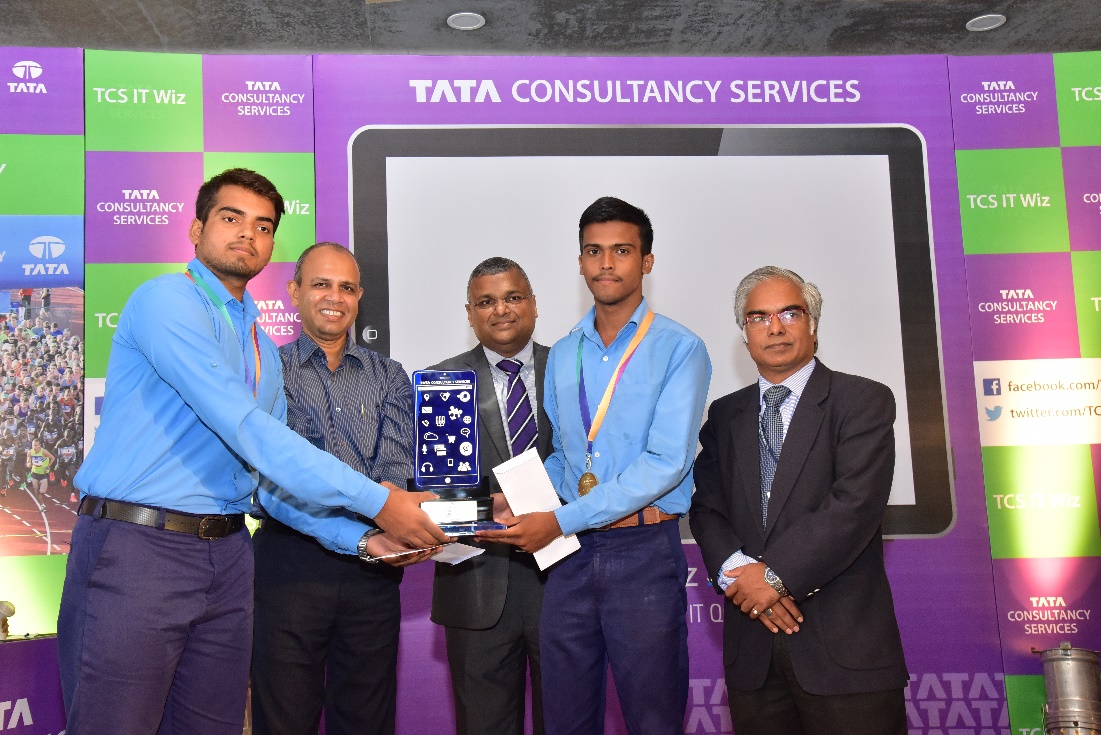 19 September 2017Mainlines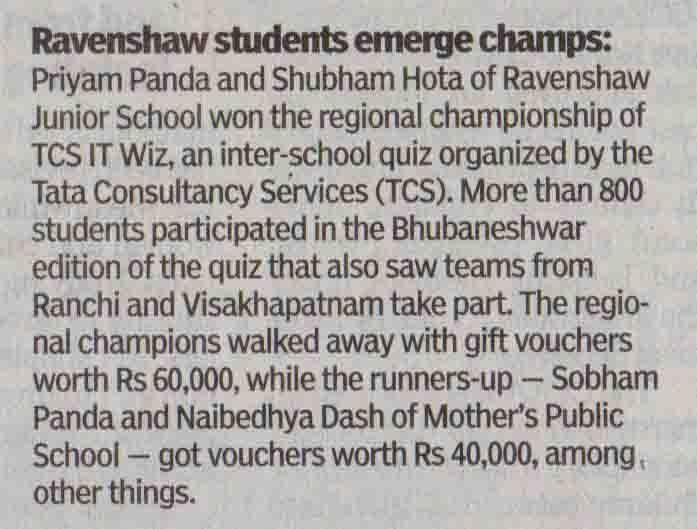 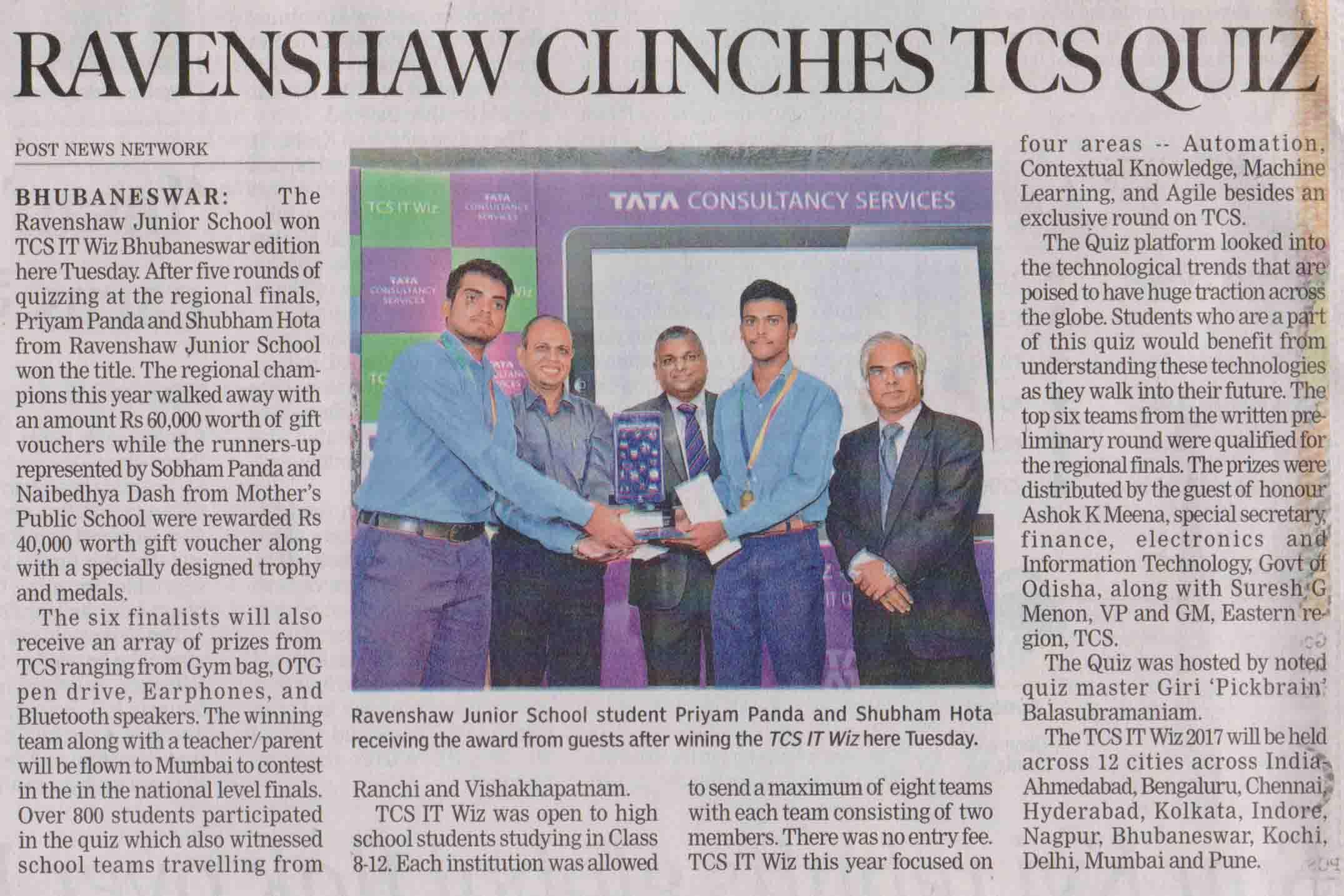 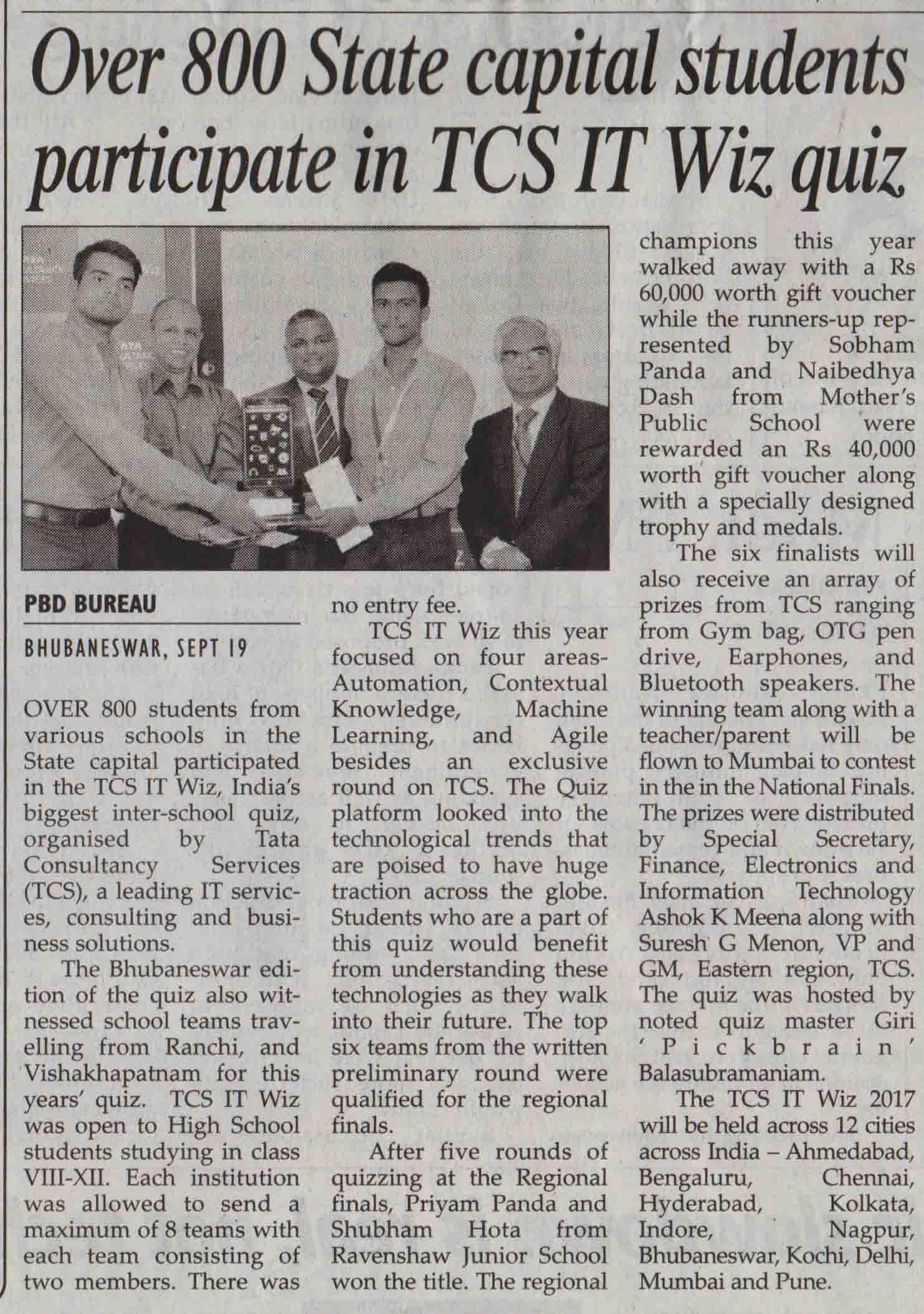 Regional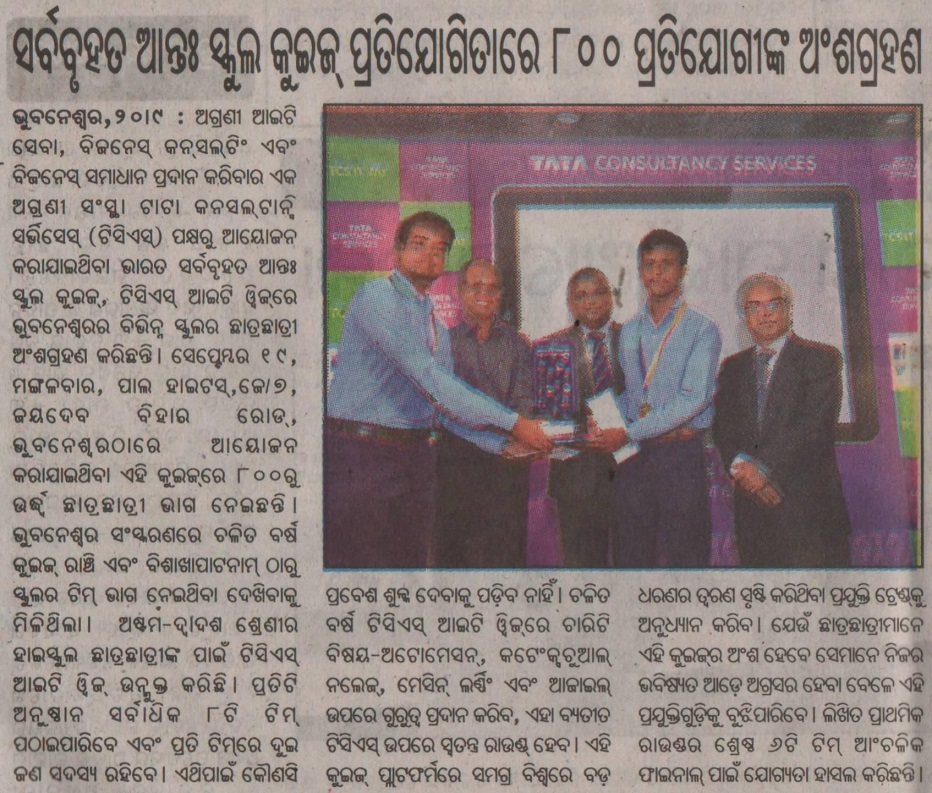 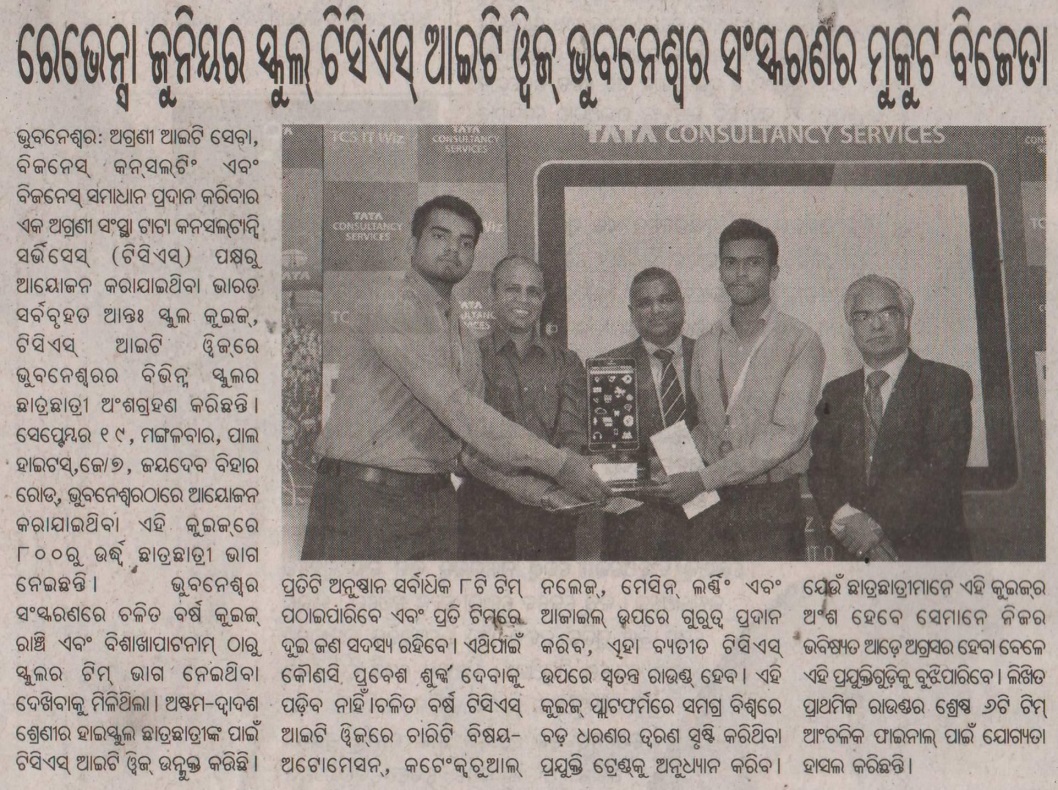 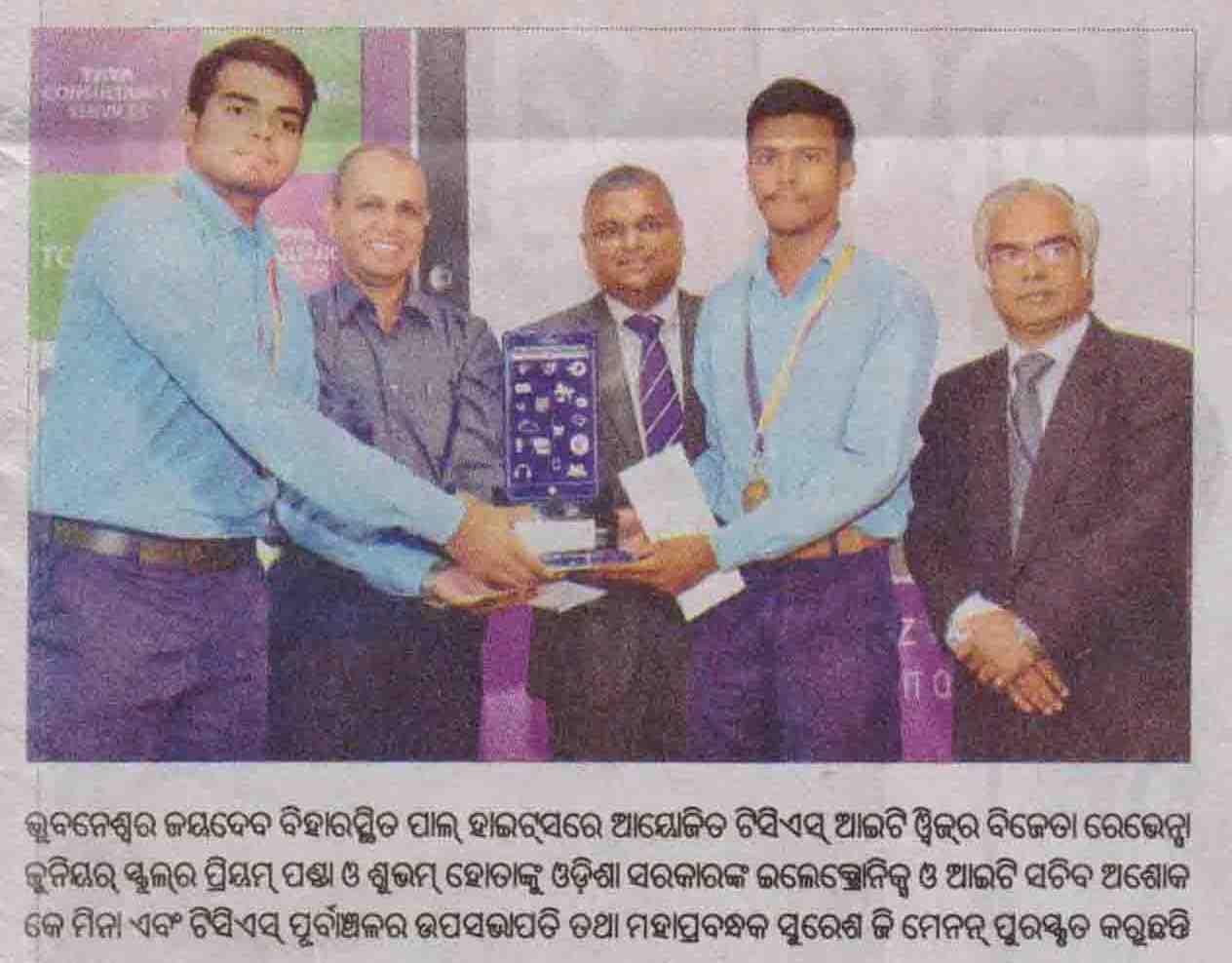 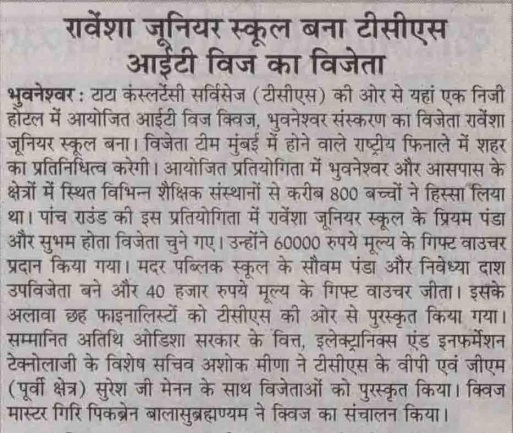 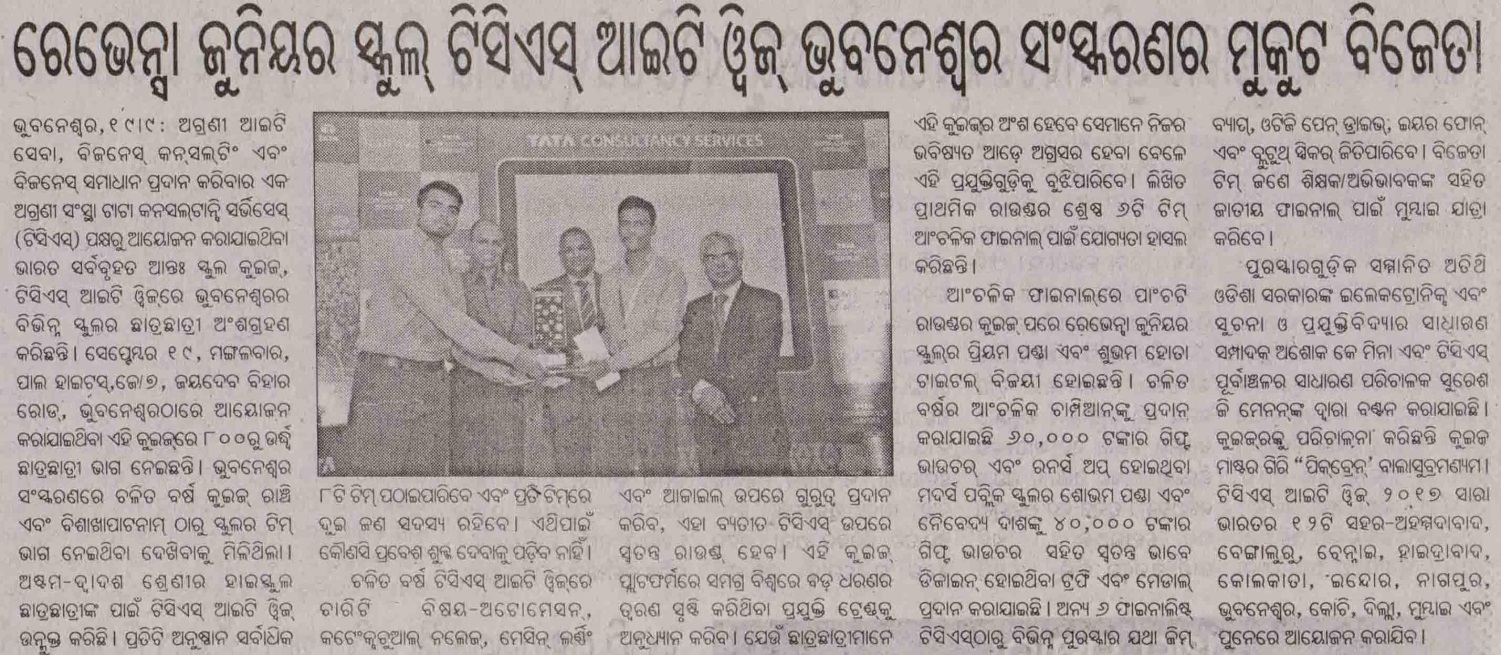 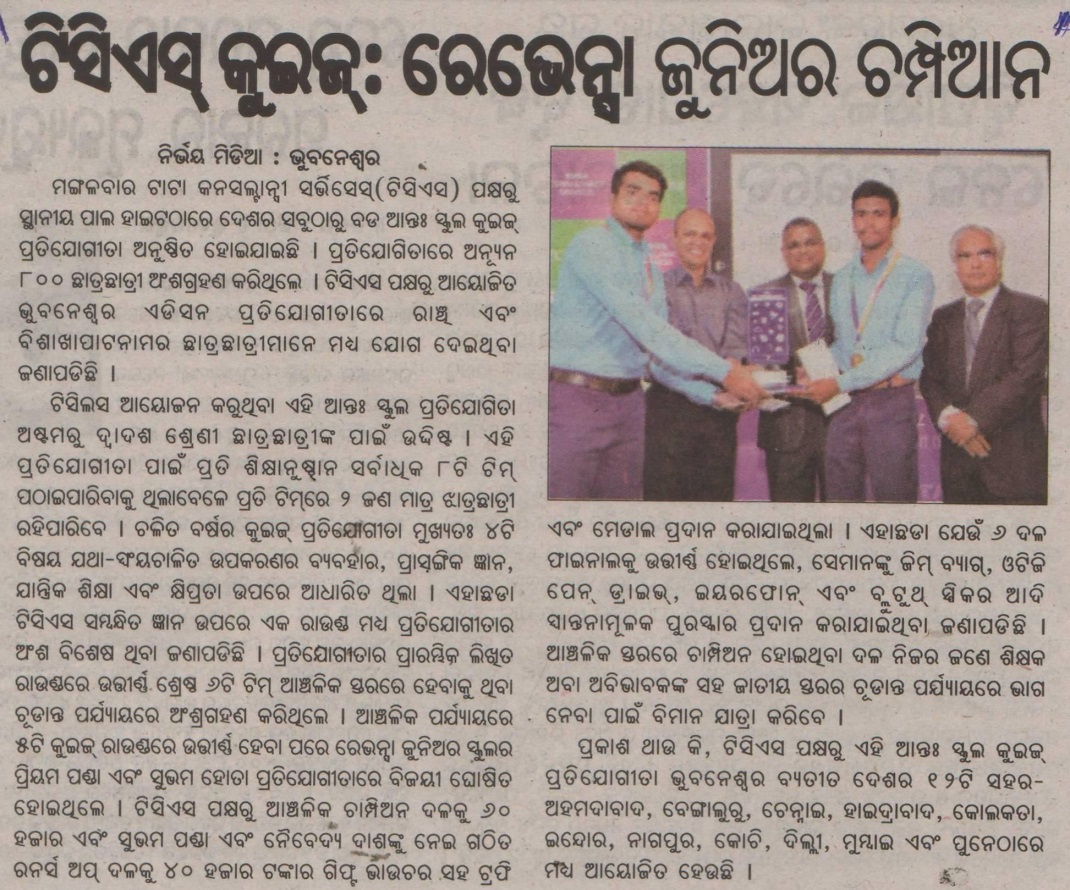 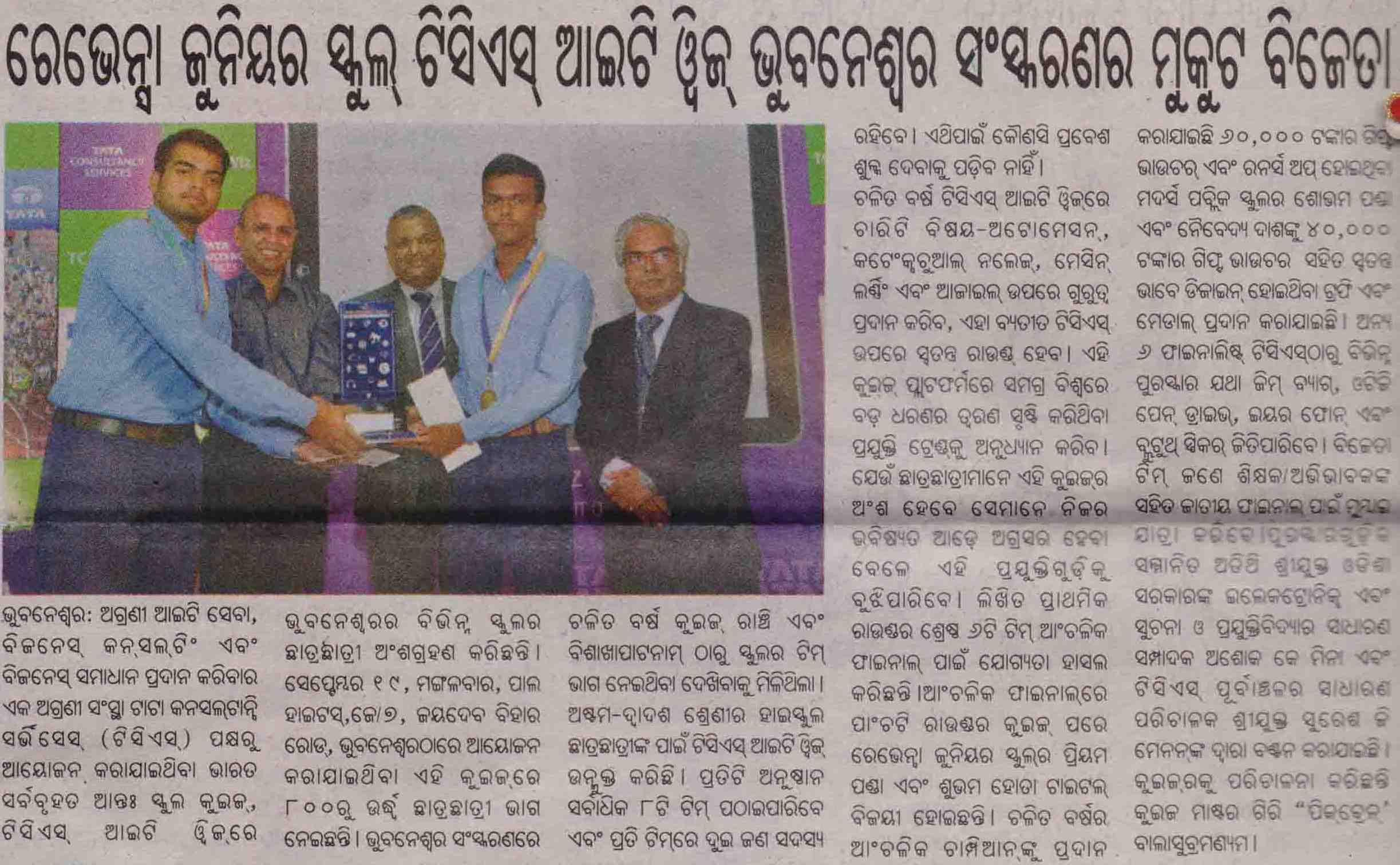 Article DateHeadline / SummaryPublicationEditionPage No.JournalistMainlinesMainlinesMainlinesMainlinesMainlinesMainlines21 Sep 2017Ravenshaw students emerge champsThe Times of IndiaBhubaneshwar5Bureau20 Sep 2017RAVENSHAW CLINCHES TCS QUIZOrissa PostBhubaneshwar2Bureau20 Sep 2017Over 800 State capital students participate in TCS Wiz quizThe Political and Business DailyBhubaneshwar2BureauRegionalRegionalRegionalRegionalRegionalRegional21 Sep 2017800 students participated India’s biggest inter-school quiz competitionDarshan (Oriya)Bhubaneshwar8Bureau21 Sep 2017Ravenshaw Junior School crowned as winners of TCS IT Wiz Bhubaneswar editionHiranchal (Oriya)Bhubaneshwar5Bureau21 Sep 2017Ravenshaw Junior School crowned as winners of TCS IT Wiz Bhubaneswar editionPrameya (Oriya)Bhubaneshwar19Bureau21 Sep 2017Ravenshaw Junior School crowned as winners of TCS IT Wiz Bhubaneswar editionSanmarg (Hindi)Bhubaneshwar6Bureau20 Sep 2017Ravenshaw Junior School crowned as winners of TCS IT Wiz Bhubaneswar editionManthan (Oriya)Bhubaneshwar5Bureau20 Sep 2017Ravenshaw Junior School crowned as winners of TCS IT Wiz Bhubaneswar editionNirbhaya (Oriya)Bhubaneshwar5Bureau20 Sep 2017Ravenshaw Junior School crowned as winners of TCS IT Wiz Bhubaneswar editionParyabekhyaka (Oriya)Bhubaneshwar8BureauPublished Date:21 Sep 2017Publication:The Times of IndiaEdition:BhubaneshwarPage No:5Circulation:6300063000630001/1Back To IndexPublished Date:20 Sep 2017Publication:Orissa PostEdition:BhubaneshwarPage No:2Circulation:3425134251342511/1Back To IndexPublished Date:20 Sep 2017Publication:The Political and Business DailyEdition:BhubaneshwarPage No:2Circulation:3500035000350001/1Back To IndexPublished Date:21 Sep 2017Publication:Darshan (Oriya)Edition:BhubaneshwarPage No:8Circulation:7500075000750001/1Back To IndexPublished Date:21 Sep 2017Publication:Hiranchal (Oriya)Edition:BhubaneshwarPage No:5Circulation:3500035000350001/1Back To IndexPublished Date:21 Sep 2017Publication:Prameya (Oriya)Edition:BhubaneshwarPage No:19Circulation:1330001330001330001/1Back To IndexPublished Date:21 Sep 2017Publication:Sanmarg (Hindi)Edition:BhubaneshwarPage No:6Circulation:2500025000250001/1Back To IndexPublished Date:20 Sep 2017Publication:Manthan (Oriya)Edition:BhubaneshwarPage No:5Circulation:1200012000120001/1Back To IndexPublished Date:20 Sep 2017Publication:Nirbhaya (Oriya)Edition:BhubaneshwarPage No:5Circulation:1200012000120001/1Back To IndexPublished Date:20 Sep 2017Publication:Paryabekhyaka (Oriya)Edition:BhubaneshwarPage No:8Circulation:7500075000750001/1Back To Index